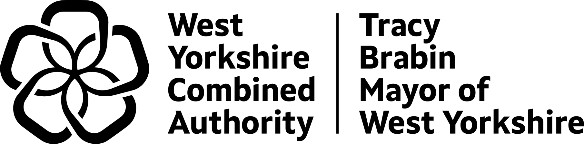 Our commissioning principles – Policing and Crime Our approach and principles are underpinned by the governance and monitoring arrangements in place for commissioning. We will seek opportunities to co-commission services both locally and regionally and actively create opportunities for providers to work and deliver services in collaboration.Our commissioning will support local West Yorkshire sustainability, regeneration, and champion social value. Commissioning will deliver value for money and where possible and appropriate we will use multi-year grants and contracts to achieve this. We will hold our providers to account through monitoring their performance and seeking feedback from people using services, communities, partners and providers.Our providers will engage with the principles of the Fair Work Charter encouraging good pay, fair and flexible working conditions, and promoting diversity and social mobility within the workforce. All our commissioning will support the delivery of the Mayor’s Police and Crime Plan outcomes and will be clear and measurable. Outcomes for people living, working and visiting West Yorkshire will be at the heart of our commissioning strategy. Our commissioning approach will be community focused with an ambition for co-design with people who have lived experience. The Mayor’s commitment to equality, diversity and inclusion will be evidenced in our commissioning process and will be an expectation of all our commissioned services.Our commissioning of services will recognise the contribution of West Yorkshire’s vibrant Third Sector and their ability to work with all our communities. Our commissioning will be transparent, fair and evidence-based to deliver improved outcomes for our communities to build a safe, just, inclusive West Yorkshire. We will embrace bold and innovative ways of working with our partners and providers.